Verlofaanvraag Open dag H4/H5/V5/V6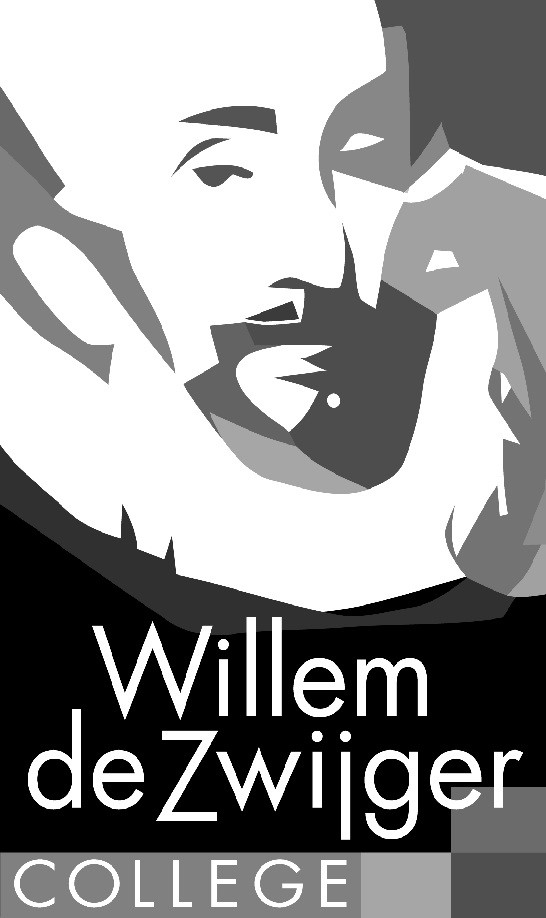 Dit formulier graag één week voor de activiteit inleveren via de mail aan absentieadministratie.Wat goed dat je een open dag wilt gaan volgen. Je krijgt hiervoor verlof mits je dat vooraf (één week voor de open dag hebt geregeld). Wat moet je doen?1.Print dit formulier 2. Ga naar je decaan mevrouw Kersbergen/ meneer van Velsen en laat dit formulier ondertekenen3. Geef dit formulier aan je ouders. Laat je ouders tekenen en laat je ouders dit formulier mailen mét bewijs van inschrijving van deelname aan de open dag aan absenties@wdz.nlNaam leerling: . . . . . . . . . . . . . . . . . . . . . . . . . . . . . . . . . . . . . . . . . . . . . . . . . . . . klas: . . . . . . . . . . . . . . . . is met toestemming van de decaan tijdens de reguliere les afwezig op:datum: . . . . . . . . . . . . . . . . . . . . . . . . . . . . . . . . uur: 1 / 2 / 3 / 4 / 5 / 6 / 7  (s.v.p. uren afwezig omcirkelen.)Reden: . . . . . . . . . . . . . . . . . . . . . . . . . . . . . . . . . . . . . . . . . . . . . . . . . . . . . . . . . . . . . . . . . . . . . . . . . . . . . . . . . . . . . . . . . . .. Studie: . . . . . . . . . . . . . . . . . . . . . . . . . . . . . . . . . . . . . . . . . . . . . . . . . . . . . . . . . . . . . . . . . . . . . . . . . . . . . . . . . . . . . . . . . . .. Dit formulier graag één week  voor de absentie mailen aan absenties@wdz.nl.Datum: . . . . . . . . . . . . . . . . . . . . . . . . . .Handtekening decaan:Datum: . . . . . . . . . . . . . . . . . . . . . . . . . .Handtekening ouder/verzorger: